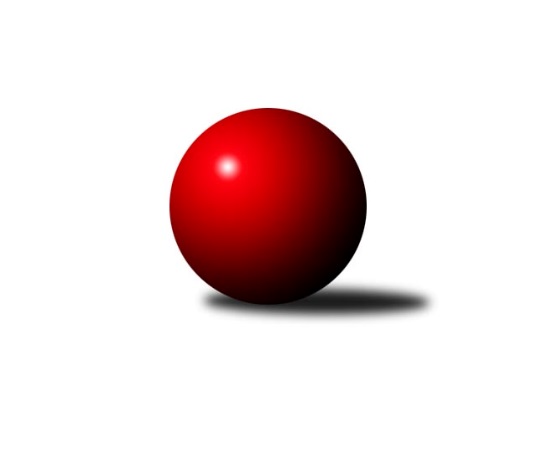 Č.5Ročník 2011/2012	23.5.2024 1. KLD C 2011/2012Statistika 5. kolaTabulka družstev:		družstvo	záp	výh	rem	proh	skore	sety	průměr	body	plné	dorážka	chyby	1.	Horní Benešov dorci˝A˝	5	4	1	0	14.0 : 6.0 	(40.0 : 20.0)	1560	9	1051	509	20.8	2.	SKK Hořice dorci˝A˝	5	3	2	0	14.0 : 6.0 	(36.5 : 23.5)	1477	8	1023	454	27.2	3.	KK Šumperk dorci˝A˝	5	3	1	1	12.0 : 8.0 	(32.0 : 28.0)	1493	7	1029	464	27.6	4.	SKK Náchod dorci˝A˝	5	2	2	1	11.0 : 9.0 	(29.5 : 30.5)	1509	6	1038	471	27.8	5.	TJ Jiskra Hylváty dorci ˝A˝	5	1	2	2	10.0 : 10.0 	(29.0 : 31.0)	1492	4	1024	469	26	6.	TJ Tatran Litovel dorci˝A˝	5	1	1	3	7.0 : 13.0 	(28.0 : 32.0)	1397	3	966	431	39.6	7.	Lokomotiva Česká Třebová dorci˝A˝	5	1	0	4	7.0 : 13.0 	(23.0 : 37.0)	1373	2	960	413	36.8	8.	TJ Start Rychnov n. Kn.	5	0	1	4	5.0 : 15.0 	(22.0 : 38.0)	1367	1	967	400	40.8Tabulka doma:		družstvo	záp	výh	rem	proh	skore	sety	průměr	body	maximum	minimum	1.	KK Šumperk dorci˝A˝	3	2	1	0	8.0 : 4.0 	(20.5 : 15.5)	1490	5	1525	1457	2.	SKK Náchod dorci˝A˝	3	2	1	0	8.0 : 4.0 	(19.5 : 16.5)	1503	5	1622	1439	3.	Horní Benešov dorci˝A˝	2	2	0	0	6.0 : 2.0 	(18.0 : 6.0)	1521	4	1540	1501	4.	SKK Hořice dorci˝A˝	3	1	2	0	7.0 : 5.0 	(20.5 : 15.5)	1527	4	1572	1495	5.	TJ Tatran Litovel dorci˝A˝	3	1	1	1	5.0 : 7.0 	(19.0 : 17.0)	1399	3	1424	1360	6.	TJ Jiskra Hylváty dorci ˝A˝	2	1	0	1	5.0 : 3.0 	(14.0 : 10.0)	1439	2	1468	1409	7.	Lokomotiva Česká Třebová dorci˝A˝	2	0	0	2	2.0 : 6.0 	(7.5 : 16.5)	1441	0	1456	1425	8.	TJ Start Rychnov n. Kn.	2	0	0	2	1.0 : 7.0 	(9.5 : 14.5)	1366	0	1397	1334Tabulka venku:		družstvo	záp	výh	rem	proh	skore	sety	průměr	body	maximum	minimum	1.	Horní Benešov dorci˝A˝	3	2	1	0	8.0 : 4.0 	(22.0 : 14.0)	1573	5	1696	1458	2.	SKK Hořice dorci˝A˝	2	2	0	0	7.0 : 1.0 	(16.0 : 8.0)	1452	4	1453	1451	3.	KK Šumperk dorci˝A˝	2	1	0	1	4.0 : 4.0 	(11.5 : 12.5)	1495	2	1504	1485	4.	Lokomotiva Česká Třebová dorci˝A˝	3	1	0	2	5.0 : 7.0 	(15.5 : 20.5)	1350	2	1393	1315	5.	TJ Jiskra Hylváty dorci ˝A˝	3	0	2	1	5.0 : 7.0 	(15.0 : 21.0)	1510	2	1645	1407	6.	SKK Náchod dorci˝A˝	2	0	1	1	3.0 : 5.0 	(10.0 : 14.0)	1512	1	1564	1459	7.	TJ Start Rychnov n. Kn.	3	0	1	2	4.0 : 8.0 	(12.5 : 23.5)	1368	1	1400	1335	8.	TJ Tatran Litovel dorci˝A˝	2	0	0	2	2.0 : 6.0 	(9.0 : 15.0)	1396	0	1429	1363Tabulka podzimní části:		družstvo	záp	výh	rem	proh	skore	sety	průměr	body	doma	venku	1.	Horní Benešov dorci˝A˝	5	4	1	0	14.0 : 6.0 	(40.0 : 20.0)	1560	9 	2 	0 	0 	2 	1 	0	2.	SKK Hořice dorci˝A˝	5	3	2	0	14.0 : 6.0 	(36.5 : 23.5)	1477	8 	1 	2 	0 	2 	0 	0	3.	KK Šumperk dorci˝A˝	5	3	1	1	12.0 : 8.0 	(32.0 : 28.0)	1493	7 	2 	1 	0 	1 	0 	1	4.	SKK Náchod dorci˝A˝	5	2	2	1	11.0 : 9.0 	(29.5 : 30.5)	1509	6 	2 	1 	0 	0 	1 	1	5.	TJ Jiskra Hylváty dorci ˝A˝	5	1	2	2	10.0 : 10.0 	(29.0 : 31.0)	1492	4 	1 	0 	1 	0 	2 	1	6.	TJ Tatran Litovel dorci˝A˝	5	1	1	3	7.0 : 13.0 	(28.0 : 32.0)	1397	3 	1 	1 	1 	0 	0 	2	7.	Lokomotiva Česká Třebová dorci˝A˝	5	1	0	4	7.0 : 13.0 	(23.0 : 37.0)	1373	2 	0 	0 	2 	1 	0 	2	8.	TJ Start Rychnov n. Kn.	5	0	1	4	5.0 : 15.0 	(22.0 : 38.0)	1367	1 	0 	0 	2 	0 	1 	2Tabulka jarní části:		družstvo	záp	výh	rem	proh	skore	sety	průměr	body	doma	venku	1.	SKK Náchod dorci˝A˝	0	0	0	0	0.0 : 0.0 	(0.0 : 0.0)	0	0 	0 	0 	0 	0 	0 	0 	2.	Lokomotiva Česká Třebová dorci˝A˝	0	0	0	0	0.0 : 0.0 	(0.0 : 0.0)	0	0 	0 	0 	0 	0 	0 	0 	3.	TJ Jiskra Hylváty dorci ˝A˝	0	0	0	0	0.0 : 0.0 	(0.0 : 0.0)	0	0 	0 	0 	0 	0 	0 	0 	4.	SKK Hořice dorci˝A˝	0	0	0	0	0.0 : 0.0 	(0.0 : 0.0)	0	0 	0 	0 	0 	0 	0 	0 	5.	TJ Tatran Litovel dorci˝A˝	0	0	0	0	0.0 : 0.0 	(0.0 : 0.0)	0	0 	0 	0 	0 	0 	0 	0 	6.	Horní Benešov dorci˝A˝	0	0	0	0	0.0 : 0.0 	(0.0 : 0.0)	0	0 	0 	0 	0 	0 	0 	0 	7.	KK Šumperk dorci˝A˝	0	0	0	0	0.0 : 0.0 	(0.0 : 0.0)	0	0 	0 	0 	0 	0 	0 	0 	8.	TJ Start Rychnov n. Kn.	0	0	0	0	0.0 : 0.0 	(0.0 : 0.0)	0	0 	0 	0 	0 	0 	0 	0 Zisk bodů pro družstvo:		jméno hráče	družstvo	body	zápasy	v %	dílčí body	sety	v %	1.	Michal Krejčiřík 	Horní Benešov dorci˝A˝ 	5	/	5	(100%)	17.5	/	20	(88%)	2.	Martin Sedlář 	KK Šumperk dorci˝A˝ 	5	/	5	(100%)	16.5	/	20	(83%)	3.	Ladislav Zívr 	SKK Hořice dorci˝A˝ 	4	/	4	(100%)	14	/	16	(88%)	4.	Jakub Stejskal 	TJ Jiskra Hylváty dorci ˝A˝ 	4	/	5	(80%)	13	/	20	(65%)	5.	Martin Kováčik 	SKK Náchod dorci˝A˝ 	4	/	5	(80%)	12	/	20	(60%)	6.	Miloš Hofman 	SKK Náchod dorci˝A˝ 	3	/	4	(75%)	11	/	16	(69%)	7.	David Láčík 	Horní Benešov dorci˝A˝ 	3	/	4	(75%)	10.5	/	16	(66%)	8.	Adam Běláška 	KK Šumperk dorci˝A˝ 	3	/	5	(60%)	9.5	/	20	(48%)	9.	Martin Mazura 	SKK Hořice dorci˝A˝ 	2	/	2	(100%)	7	/	8	(88%)	10.	Petr Jindra 	TJ Tatran Litovel dorci˝A˝ 	2	/	3	(67%)	8	/	12	(67%)	11.	Jiří John 	TJ Jiskra Hylváty dorci ˝A˝ 	2	/	3	(67%)	6	/	12	(50%)	12.	Dominik Ruml 	SKK Hořice dorci˝A˝ 	2	/	4	(50%)	8	/	16	(50%)	13.	Jaromír  Hendrych ml. 	Horní Benešov dorci˝A˝ 	2	/	5	(40%)	10	/	20	(50%)	14.	Jan Vencl 	TJ Jiskra Hylváty dorci ˝A˝ 	2	/	5	(40%)	9	/	20	(45%)	15.	Ondřej Lepka 	TJ Start Rychnov n. Kn. 	2	/	5	(40%)	8.5	/	20	(43%)	16.	Jiří Kmoníček 	Lokomotiva Česká Třebová dorci˝A˝ 	2	/	5	(40%)	8.5	/	20	(43%)	17.	Milan Poloch 	TJ Start Rychnov n. Kn. 	2	/	5	(40%)	8	/	20	(40%)	18.	Tomáš Pěruška 	TJ Tatran Litovel dorci˝A˝ 	2	/	5	(40%)	8	/	20	(40%)	19.	Michal Vondrouš 	Lokomotiva Česká Třebová dorci˝A˝ 	2	/	5	(40%)	5	/	20	(25%)	20.	Jan Kmoníček 	Lokomotiva Česká Třebová dorci˝A˝ 	1	/	1	(100%)	3	/	4	(75%)	21.	Martin Hubáček 	TJ Start Rychnov n. Kn. 	1	/	2	(50%)	3.5	/	8	(44%)	22.	 	 	1	/	4	(25%)	9	/	16	(56%)	23.	Nina Brožková 	SKK Náchod dorci˝A˝ 	1	/	4	(25%)	5	/	16	(31%)	24.	Martin Mikulič 	KK Šumperk dorci˝A˝ 	1	/	5	(20%)	6	/	20	(30%)	25.	Vladislav Vavrák 	Horní Benešov dorci˝A˝ 	0	/	1	(0%)	2	/	4	(50%)	26.	Karel Řehák 	TJ Jiskra Hylváty dorci ˝A˝ 	0	/	1	(0%)	1	/	4	(25%)	27.	Petr John 	TJ Jiskra Hylváty dorci ˝A˝ 	0	/	1	(0%)	0	/	4	(0%)	28.	Petra Dušková 	SKK Náchod dorci˝A˝ 	0	/	1	(0%)	0	/	4	(0%)	29.	František Kráčmar 	SKK Hořice dorci˝A˝ 	0	/	2	(0%)	2.5	/	8	(31%)	30.	Dominik Hýbl 	Lokomotiva Česká Třebová dorci˝A˝ 	0	/	2	(0%)	2	/	8	(25%)	31.	Michal Ehl 	TJ Start Rychnov n. Kn. 	0	/	3	(0%)	2	/	12	(17%)Průměry na kuželnách:		kuželna	průměr	plné	dorážka	chyby	výkon na hráče	1.	TJ Lokomotiva Česká Třebová, 1-4	1520	1026	494	27.3	(506.8)	2.	SKK Hořice, 1-4	1504	1037	467	29.2	(501.6)	3.	 Horní Benešov, 1-4	1494	1024	470	20.8	(498.3)	4.	SKK Nachod, 1-4	1476	1019	456	32.0	(492.2)	5.	KK Šumperk, 1-4	1471	1018	453	31.8	(490.6)	6.	Hylváty, 1-2	1411	974	436	30.5	(470.4)	7.	TJ Tatran Litovel, 1-2	1398	986	412	38.7	(466.2)	8.	Rychnov nad Kněžnou, 1-4	1395	980	415	32.3	(465.2)Nejlepší výkony na kuželnách:TJ Lokomotiva Česká Třebová, 1-4Horní Benešov dorci˝A˝	1696	3. kolo	Jaromír  Hendrych ml. 	Horní Benešov dorci˝A˝	606	3. koloKK Šumperk dorci˝A˝	1504	5. kolo	Michal Krejčiřík 	Horní Benešov dorci˝A˝	604	3. koloLokomotiva Česká Třebová dorci˝A˝	1456	5. kolo	Martin Mikulič 	KK Šumperk dorci˝A˝	513	5. koloLokomotiva Česká Třebová dorci˝A˝	1425	3. kolo	Martin Sedlář 	KK Šumperk dorci˝A˝	513	5. kolo		. kolo	Jiří Kmoníček 	Lokomotiva Česká Třebová dorci˝A˝	510	3. kolo		. kolo	Michal Vondrouš 	Lokomotiva Česká Třebová dorci˝A˝	499	5. kolo		. kolo	Jiří Kmoníček 	Lokomotiva Česká Třebová dorci˝A˝	496	5. kolo		. kolo	Vladislav Vavrák 	Horní Benešov dorci˝A˝	486	3. kolo		. kolo	Adam Běláška 	KK Šumperk dorci˝A˝	478	5. kolo		. kolo	Dominik Hýbl 	Lokomotiva Česká Třebová dorci˝A˝	462	3. koloSKK Hořice, 1-4SKK Hořice dorci˝A˝	1572	1. kolo	Ladislav Zívr 	SKK Hořice dorci˝A˝	568	1. koloHorní Benešov dorci˝A˝	1564	1. kolo	Ladislav Zívr 	SKK Hořice dorci˝A˝	559	5. koloSKK Hořice dorci˝A˝	1513	3. kolo	David Láčík 	Horní Benešov dorci˝A˝	542	1. koloSKK Hořice dorci˝A˝	1495	5. kolo	Martin Sedlář 	KK Šumperk dorci˝A˝	540	3. koloKK Šumperk dorci˝A˝	1485	3. kolo	Ladislav Zívr 	SKK Hořice dorci˝A˝	535	3. koloTJ Start Rychnov n. Kn.	1400	5. kolo	Martin Mazura 	SKK Hořice dorci˝A˝	518	3. kolo		. kolo	Martin Mikulič 	KK Šumperk dorci˝A˝	513	3. kolo		. kolo	Jaromír  Hendrych ml. 	Horní Benešov dorci˝A˝	511	1. kolo		. kolo	Michal Krejčiřík 	Horní Benešov dorci˝A˝	511	1. kolo		. kolo	Dominik Ruml 	SKK Hořice dorci˝A˝	508	1. kolo Horní Benešov, 1-4Horní Benešov dorci˝A˝	1540	2. kolo	Michal Krejčiřík 	Horní Benešov dorci˝A˝	547	2. koloHorní Benešov dorci˝A˝	1501	5. kolo	Jakub Stejskal 	TJ Jiskra Hylváty dorci ˝A˝	538	5. koloTJ Jiskra Hylváty dorci ˝A˝	1479	5. kolo	Michal Krejčiřík 	Horní Benešov dorci˝A˝	514	5. koloSKK Náchod dorci˝A˝	1459	2. kolo	Martin Kováčik 	SKK Náchod dorci˝A˝	508	2. kolo		. kolo	Jaromír  Hendrych ml. 	Horní Benešov dorci˝A˝	506	2. kolo		. kolo	Jaromír  Hendrych ml. 	Horní Benešov dorci˝A˝	497	5. kolo		. kolo	David Láčík 	Horní Benešov dorci˝A˝	490	5. kolo		. kolo	David Láčík 	Horní Benešov dorci˝A˝	487	2. kolo		. kolo	Miloš Hofman 	SKK Náchod dorci˝A˝	485	2. kolo		. kolo	Petr John 	TJ Jiskra Hylváty dorci ˝A˝	479	5. koloSKK Nachod, 1-4TJ Jiskra Hylváty dorci ˝A˝	1645	3. kolo	Jiří John 	TJ Jiskra Hylváty dorci ˝A˝	563	3. koloSKK Náchod dorci˝A˝	1622	3. kolo	Miloš Hofman 	SKK Náchod dorci˝A˝	561	3. koloSKK Náchod dorci˝A˝	1448	5. kolo	Jakub Stejskal 	TJ Jiskra Hylváty dorci ˝A˝	554	3. koloSKK Náchod dorci˝A˝	1439	1. kolo	Martin Kováčik 	SKK Náchod dorci˝A˝	542	3. koloTJ Tatran Litovel dorci˝A˝	1363	5. kolo	Jan Vencl 	TJ Jiskra Hylváty dorci ˝A˝	528	3. koloLokomotiva Česká Třebová dorci˝A˝	1343	1. kolo	Miloš Hofman 	SKK Náchod dorci˝A˝	528	5. kolo		. kolo	Nina Brožková 	SKK Náchod dorci˝A˝	519	3. kolo		. kolo	Martin Kováčik 	SKK Náchod dorci˝A˝	505	1. kolo		. kolo	Martin Kováčik 	SKK Náchod dorci˝A˝	503	5. kolo		. kolo	Nina Brožková 	SKK Náchod dorci˝A˝	494	1. koloKK Šumperk, 1-4SKK Náchod dorci˝A˝	1564	4. kolo	Miloš Hofman 	SKK Náchod dorci˝A˝	548	4. koloKK Šumperk dorci˝A˝	1525	4. kolo	Adam Běláška 	KK Šumperk dorci˝A˝	536	4. koloKK Šumperk dorci˝A˝	1487	2. kolo	Nina Brožková 	SKK Náchod dorci˝A˝	518	4. koloKK Šumperk dorci˝A˝	1457	1. kolo	Martin Sedlář 	KK Šumperk dorci˝A˝	517	4. koloTJ Tatran Litovel dorci˝A˝	1429	2. kolo	Martin Sedlář 	KK Šumperk dorci˝A˝	514	2. koloTJ Start Rychnov n. Kn.	1368	1. kolo	Adam Běláška 	KK Šumperk dorci˝A˝	510	1. kolo		. kolo	Martin Kováčik 	SKK Náchod dorci˝A˝	498	4. kolo		. kolo	Petr Jindra 	TJ Tatran Litovel dorci˝A˝	495	2. kolo		. kolo	Martin Mikulič 	KK Šumperk dorci˝A˝	491	2. kolo		. kolo	Martin Sedlář 	KK Šumperk dorci˝A˝	488	1. koloHylváty, 1-2TJ Jiskra Hylváty dorci ˝A˝	1468	4. kolo	Jan Vencl 	TJ Jiskra Hylváty dorci ˝A˝	510	4. koloSKK Hořice dorci˝A˝	1453	2. kolo	Ladislav Zívr 	SKK Hořice dorci˝A˝	505	2. koloTJ Jiskra Hylváty dorci ˝A˝	1409	2. kolo	Jakub Stejskal 	TJ Jiskra Hylváty dorci ˝A˝	498	4. koloLokomotiva Česká Třebová dorci˝A˝	1315	4. kolo	Dominik Ruml 	SKK Hořice dorci˝A˝	491	2. kolo		. kolo	Jan Vencl 	TJ Jiskra Hylváty dorci ˝A˝	476	2. kolo		. kolo	Karel Řehák 	TJ Jiskra Hylváty dorci ˝A˝	474	2. kolo		. kolo	Jiří John 	TJ Jiskra Hylváty dorci ˝A˝	460	4. kolo		. kolo	Jakub Stejskal 	TJ Jiskra Hylváty dorci ˝A˝	459	2. kolo		. kolo	František Kráčmar 	SKK Hořice dorci˝A˝	457	2. kolo		. kolo	Dominik Hýbl 	Lokomotiva Česká Třebová dorci˝A˝	456	4. koloTJ Tatran Litovel, 1-2SKK Hořice dorci˝A˝	1451	4. kolo	Martin Mazura 	SKK Hořice dorci˝A˝	503	4. koloTJ Tatran Litovel dorci˝A˝	1424	3. kolo		TJ Tatran Litovel dorci˝A˝	500	3. koloTJ Tatran Litovel dorci˝A˝	1414	1. kolo	Dominik Ruml 	SKK Hořice dorci˝A˝	494	4. koloTJ Jiskra Hylváty dorci ˝A˝	1407	1. kolo	Tomáš Pěruška 	TJ Tatran Litovel dorci˝A˝	488	1. koloTJ Tatran Litovel dorci˝A˝	1360	4. kolo	Jakub Stejskal 	TJ Jiskra Hylváty dorci ˝A˝	481	1. koloTJ Start Rychnov n. Kn.	1335	3. kolo	Tomáš Pěruška 	TJ Tatran Litovel dorci˝A˝	480	4. kolo		. kolo		TJ Tatran Litovel dorci˝A˝	478	1. kolo		. kolo		TJ Tatran Litovel dorci˝A˝	475	4. kolo		. kolo	Jiří John 	TJ Jiskra Hylváty dorci ˝A˝	474	1. kolo		. kolo	Tomáš Pěruška 	TJ Tatran Litovel dorci˝A˝	465	3. koloRychnov nad Kněžnou, 1-4Horní Benešov dorci˝A˝	1458	4. kolo	Michal Krejčiřík 	Horní Benešov dorci˝A˝	514	4. koloTJ Start Rychnov n. Kn.	1397	4. kolo	Jaromír  Hendrych ml. 	Horní Benešov dorci˝A˝	495	4. koloLokomotiva Česká Třebová dorci˝A˝	1393	2. kolo	Martin Hubáček 	TJ Start Rychnov n. Kn.	489	4. koloTJ Start Rychnov n. Kn.	1334	2. kolo	Jan Kmoníček 	Lokomotiva Česká Třebová dorci˝A˝	485	2. kolo		. kolo	Jiří Kmoníček 	Lokomotiva Česká Třebová dorci˝A˝	475	2. kolo		. kolo	Ondřej Lepka 	TJ Start Rychnov n. Kn.	464	2. kolo		. kolo	Milan Poloch 	TJ Start Rychnov n. Kn.	462	4. kolo		. kolo	David Láčík 	Horní Benešov dorci˝A˝	449	4. kolo		. kolo	Ondřej Lepka 	TJ Start Rychnov n. Kn.	446	4. kolo		. kolo	Michal Ehl 	TJ Start Rychnov n. Kn.	438	2. koloČetnost výsledků:	4.0 : 0.0	1x	3.0 : 1.0	8x	2.0 : 2.0	5x	1.0 : 3.0	4x	0.0 : 4.0	2x